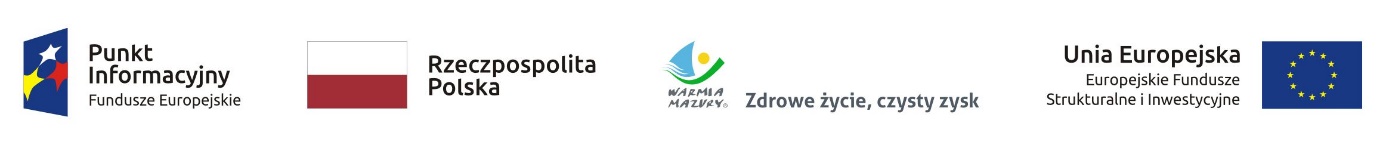 Projekt współfinansowany z Funduszu Spójności Unii Europejskiej w ramach Programu Pomoc Techniczna 2014-2020                                                                                                                                                                                                                                                 Załącznik nr 6                                                                                                                                                                                                                                                                                                                                                                                                                                                                  ........................................                                                                                                                                                           ( miejscowość, data)FORMULARZ OFERTOWY DLA CZĘŚCI III WYKONAWCA:….................................….…………………………………………………………………………………(Nazwa wykonawcy)….................................….…………………………………………………………………………………(adres wykonawcy)	….................................….…………………………………………………………………………………(adres do korespondencji)tel...................................., fax ........................................, e-mail …….…@....................................,NIP .............................................................. , REGON   ….................................….…………….. ,  Przystępując do zapytania ofertowego przedmiotem którego jest Organizacja i przeprowadzenie szkolenia 
dla beneficjentów i potencjalnych beneficjentów Regionalnego Programu Operacyjnego Województwa Warmińsko-Mazurskiego i Krajowych Programów Operacyjnych nt. Zarządzania finansami w projektach unijnych oferujemy wykonanie przedmiotu zamówienia na warunkach określonych przez Zamawiającego:Oferujemy wykonanie przedmiotu zamówienia, dla części III zamówienia, zgodnie z opisem przedmiotu zamówienia za cenę ofertową brutto wraz z należnym podatkiem VAT, obliczoną zgodnie z poniższą kalkulacją:Cena ofertowa określona w pkt 1 zawiera wszystkie koszty związane z całkowitym wykonaniem przedmiotu  zamówienia. Zamówienie zrealizujemy w terminie określonym w Zapytaniu ofertowym.Oświadczamy, że szkolenie zostanie przeprowadzone przez…………………………………………
(podać imię i nazwisko) trenera/wykładowcę, który posiada doświadczenie zawodowe zgodne z tematyką szkolenia i w okresie ostatnich 2 lat przed upływem terminu składania ofert, przeprowadził ………….godzin dydaktycznych/szkoleniowych/wykładowych ¹, z zakresu zarządzania finansami 
w projektach unijnych.należy wpisać liczbę przeprowadzonych godzin dydaktycznych/szkoleniowych/wykładowych, które zostały przeprowadzone przez wymienionego trenera/wykładowcę, w okresie ostatnich 2 lat przed upływem terminu składania ofert. Oświadczam, że zobowiązuje się zrealizować przedmiot zamówienia przy udziale trenera wskazanego 
w ofercie i ocenionego przez Zamawiającego. Oświadczam że ja (imię i nazwisko)…………..……….…………...………………..niżej podpisany jestem upoważniony do reprezentowania Wykonawcy w zapytaniu ofertowym na podstawie……………….. ……………………………………………………………………………………………………………….Oświadczam że wypełniłem obowiązki informacyjne przewidziane w art. 13 lub art. 14 RODO1) wobec osób fizycznych, od których dane osobowe bezpośrednio lub pośrednio pozyskałem w celu ubiegania się o udzielenie zamówienia publicznego w niniejszym postępowaniu.*Akceptujemy terminy płatności określone w Zapytaniu ofertowym.Oświadczamy, że uważamy się za związanych niniejszą ofertą przez okres 30 dni od upływu terminu składania ofert.                                                                                                          ..............................................................                                                                                                            podpis i imienna pieczątka osoby upoważnionej do reprezentowania Wykonawcy1) rozporządzenie Parlamentu Europejskiego i Rady (UE) 2016/679 z dnia 27 kwietnia 2016 r. w sprawie ochrony osób fizycznych w związku z przetwarzaniem danych osobowych i w sprawie swobodnego przepływu takich danych oraz uchylenia dyrektywy 95/46/WE (ogólne rozporządzenie o ochronie danych) (Dz. Urz. UE L 119 z 04.05.2016, str. 1). * W przypadku gdy wykonawca nie przekazuje danych osobowych innych niż bezpośrednio jego dotyczących lub zachodzi wyłączenie stosowania obowiązku informacyjnego, stosownie do art. 13 ust. 4 lub art. 14 ust. 5 RODO treści oświadczenia wykonawca nie składa (usunięcie treści oświadczenia np. przez jego wykreślenie).Lp.WyszczególnienieCena jednostkowa brutto za szkolenie 1 osoby(w złotych)Planowana maksymalna ilość osóbCałkowita cena BRUTTO[cena ofertowa](w złotych)ABCDE=CxD1Organizacja i przeprowadzenie szkolenia dla beneficjentów 
i potencjalnych beneficjentów Regionalnego Programu Operacyjnego Województwa Warmińsko-Mazurskiego 
i Krajowych Programów Operacyjnych nt. Zarządzania finansami w projektach unijnych40